Република СрбијаАутономна Покрајина ВојводинаОПШТИНСКА  УПРАВА  КОВИНОдељење за инспекцијске пословеОпштинска туристичка инспекција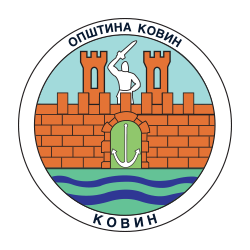 Контрола услуга у сеоском туристичком домаћинству (физичко лице)Контрола услуга у сеоском туристичком домаћинству (физичко лице)Контрола услуга у сеоском туристичком домаћинству (физичко лице)Контрола услуга у сеоском туристичком домаћинству (физичко лице)Контрола услуга у сеоском туристичком домаћинству (физичко лице)Контрола услуга у сеоском туристичком домаћинству (физичко лице)Контрола услуга у сеоском туристичком домаћинству (физичко лице)Закон о угоститељству ("Службени гласник РС", број 17/19)Закон о угоститељству ("Службени гласник РС", број 17/19)Закон о угоститељству ("Службени гласник РС", број 17/19)Закон о угоститељству ("Службени гласник РС", број 17/19)Закон о угоститељству ("Службени гласник РС", број 17/19)Закон о угоститељству ("Службени гласник РС", број 17/19)Закон о угоститељству ("Службени гласник РС", број 17/19)Контролна листа је саставни део записника о инспекцијском надзору бр.______________________ извршенoм дана ______________године  у периоду  од ____________ до __________________________ годинеКонтролна листа је саставни део записника о инспекцијском надзору бр.______________________ извршенoм дана ______________године  у периоду  од ____________ до __________________________ годинеКонтролна листа је саставни део записника о инспекцијском надзору бр.______________________ извршенoм дана ______________године  у периоду  од ____________ до __________________________ годинеКонтролна листа је саставни део записника о инспекцијском надзору бр.______________________ извршенoм дана ______________године  у периоду  од ____________ до __________________________ годинеКонтролна листа је саставни део записника о инспекцијском надзору бр.______________________ извршенoм дана ______________године  у периоду  од ____________ до __________________________ годинеКонтролна листа је саставни део записника о инспекцијском надзору бр.______________________ извршенoм дана ______________године  у периоду  од ____________ до __________________________ годинеКонтролна листа је саставни део записника о инспекцијском надзору бр.______________________ извршенoм дана ______________године  у периоду  од ____________ до __________________________ годинеА. Услови и начин пружања услугаА. Услови и начин пружања услугаА. Услови и начин пружања услугаА. Услови и начин пружања услугаА. Услови и начин пружања услугаА. Услови и начин пружања услугаА. Услови и начин пружања услугаПитањеданеНије применљивоПрописМатеријална одредбаКазнена одредба1.  Да ли физичко лице  пружа угоститељске услуге у сеоском туристичком домаћинству  у објектима смештајних капацитета до 30 индивидуалних лежајева  лежајева, за највише 30 корисника услуга?10Закон о угоститељствучлан 30. став 3.члан 92. став 1 тачка 12)2.  Да ли уговор закључен између физичког лица и посредника, уколико физичко лице врши продају смештајних капацитета у угоститељском објекту сеоског туристичког домаћинства, нарочито садржи: име и презиме физиког лица,његову адресу, број и датум издавања решења о категоризацији, назив органа који је издао решење, рок важења решења, податке о врсти смештајног објекта и податке о броју индивидуалних лежаја, односно врсти лежаја?1Закон о угоститељствучлан 33.  став 3.члан 92. став 1 тачка 18)3. Да ли физичко лице које пружа угоститељске услуге у сеоском туристичком домаћинству у оквиру истог пружа угоститељске услуге смештаја на отвореном у привремено постављеној опреми за камповање, до 20 камп парцела, за највише 30 корисника?10Закон о угоститељствучлан 30.  став 10.члан 92. став 1 тачка 16)4. Да ли простор на отвореном у привремено постављеној опреми за камповање  испуњава прописане минимално-техничке услове?20Закон о угоститељствучлан 30.  став 11.члан 92. став 1 тачка 17)5. На улазу у угоститељски објекат видно истакнута ознака категорије односно посебног стандарда који се у њему пружа, утврђену решењем надлежног органа јединице локалне самоуправе?5Закон о угоститељствучлан 7.  став 1. тачка 6.члан 93. став 1. тачка 2)6. Да ли физичко лице у угоститељском објекту одржава простор, просторије и опрему и пружа услуге према прописаним минимално техничким условима и пружа услуге према стандардима за сеоско туристичко домаћинство за категорију која му је одређена решењем надлежног органа јединице локалне самоуправе?50Закон о угоститељствучлан 7.  став 1. тачка 7.члан 93. став 1. тачка 3)7. У писаном, говорном, визуелном или електронском обавештавању нетачно користи категотију угоститељског објекта која му је одређена решењем надлежног органа јединице локалне самоуправе?3Закон о угоститељствучлан 7.  став 1. тачка 9.члан 93. став 1. тачка 5)8. Да ли је угоститељ/физичко лице истакао цене смештаја и других услуга или одлуком утврдио цене услуга и кориснику услуга омогућио увид у исте?5Закон о угоститељствучлан 7.  став 1. тачка 11.члан 93. став 1 тачка 6)9. Да ли је угоститељ/физичко лице омогућио у угоститељском објекту подношење рекламације?5Закон о угоститељствучлан 7.  став 1. тачка 19.члан 93. став 1. тачка 8)10. Да ли  угоститељ/физичко лице пружање угоститељске услуге не условљава пружањем друге услуге, односно неким другим условом који је корисник услуга дужан да испуни?4Закон о угоститељствучлан 7.  став 1. тачка 20.члан 93. став 1. тачка 9)11. Све информације, којима угоститељ обавештава кориснике  услуга о услузи коју пружа, у погледу врсте, начина пружања услуге и др. су на српском језику?4Закон о угоститељствучлан 8.  став 1.члан 93. став 1. тачка 14)12. Сву документацију у вези са унетим подацима о корисницима услуга смештаја, поднетим рекламацијама, закљученим уговорима и др. чува у периоду од две године?3Закон о угоститељствучлан 9.  став 1.члан 93. став 1. тачка 15)13. Угоститељ/физичко лице на улазу у објекат видно истакао своје име и презиме, као и контакт телефон1Закон о угоститељствучлан 31.  став 3.члан 97. став 1. тачка 7)14. Да ли физичко лице за пружене услуге  издаje посебан рачун за пружене услуге смештаја,припремања и услуживања хране, пића и напитака?75Закон о угоститељствучлан 34.  став 1.члан 92. став 1. тачка 19)15. Да ли издати рачун садржи редни број, име и презиме физичког лица, његову адресу, врсту, категорију и адресу угосзтитељског објекта, име и презиме корисника услуга, податке о продајној цени са спецификацијом услуга, као и датум издавања рачуна?5Закон о угоститељствучлан 34.  став 2.члан 92. став 1. тачка 20)16. За пружене услуге услуге физичо лице уручи посебан рачун?10Закон о угоститељствучлан 34.  став 3.члан 92. став 1. тачка 21)17. Да ли на дневном нивоу води евиденцију издатих рачуна, по начелима уредности и тачности, на начин који не дозвољава брисање или измену унетих података, тако да се по хронолошком реду омогућава увид у издате рачуне?1Закон о угоститељствучлан 34.  став 4.члан 92. став 1. тачка 22)18. Евиденцију издатих рачуна за пружене услуге чува две године1Закон о угоститељствучлан 34.  став 5.члан 92. став 1. тачка 23)19. Да ли физичко лице плаћа боравишну таксу у утврђеном годишњем износу на прописан начин?10Закон о угоститељствучлан 71.  став 2.члан 92. став 1. тачка 25)20. Да ли на истинит,јасан, разумљив и необмањујући начин обавештава кориснике услуга о услузи коју пружа, у погледу врсте, начина пружања услуге, назначене цене и др.?10Закон о угоститељствучлан 7.  став 1. тачка 10члан 92. став 1. тачка 2)21. Угоститељ/физичко лице се придржава истакнутих, односно на другом месту објављених цена5Закон о угоститељствучлан 7.  став 1. тачка 13.члан 92. став 1. тачка 3)22. Да ли угоститељ/физичко лице уноси податке о кориснику услуге смештаја дневно и уредно на прописан начин?10Закон о угоститељствучлан 7.  став 1. тачка 17.члан 92. став 1. тачка 4)Надзирани субјекат                                                                                                   Општински туристички инспектор __________________________                                                                                _________________________________Надзирани субјекат                                                                                                   Општински туристички инспектор __________________________                                                                                _________________________________Надзирани субјекат                                                                                                   Општински туристички инспектор __________________________                                                                                _________________________________Надзирани субјекат                                                                                                   Општински туристички инспектор __________________________                                                                                _________________________________Надзирани субјекат                                                                                                   Општински туристички инспектор __________________________                                                                                _________________________________Надзирани субјекат                                                                                                   Општински туристички инспектор __________________________                                                                                _________________________________Надзирани субјекат                                                                                                   Општински туристички инспектор __________________________                                                                                _________________________________Процена ризикаУкупан број бодова у делу контролне листе који је био предмет надзора износи  248 (100%)Утврђени број бодова у делу контролне листе који је био предмет надзора износи _________ (_______ %) на основу чега се за надзирани субјекат процењује _______________________степен ризика.Процена ризикаУкупан број бодова у делу контролне листе који је био предмет надзора износи  248 (100%)Утврђени број бодова у делу контролне листе који је био предмет надзора износи _________ (_______ %) на основу чега се за надзирани субјекат процењује _______________________степен ризика.Процена ризикаУкупан број бодова у делу контролне листе који је био предмет надзора износи  248 (100%)Утврђени број бодова у делу контролне листе који је био предмет надзора износи _________ (_______ %) на основу чега се за надзирани субјекат процењује _______________________степен ризика.Процена ризикаУкупан број бодова у делу контролне листе који је био предмет надзора износи  248 (100%)Утврђени број бодова у делу контролне листе који је био предмет надзора износи _________ (_______ %) на основу чега се за надзирани субјекат процењује _______________________степен ризика.Процена ризикаУкупан број бодова у делу контролне листе који је био предмет надзора износи  248 (100%)Утврђени број бодова у делу контролне листе који је био предмет надзора износи _________ (_______ %) на основу чега се за надзирани субјекат процењује _______________________степен ризика.Процена ризикаУкупан број бодова у делу контролне листе који је био предмет надзора износи  248 (100%)Утврђени број бодова у делу контролне листе који је био предмет надзора износи _________ (_______ %) на основу чега се за надзирани субјекат процењује _______________________степен ризика.Процена ризикаУкупан број бодова у делу контролне листе који је био предмет надзора износи  248 (100%)Утврђени број бодова у делу контролне листе који је био предмет надзора износи _________ (_______ %) на основу чега се за надзирани субјекат процењује _______________________степен ризика.Процена ризикаУкупан број бодова у делу контролне листе који је био предмет надзора износи  248 (100%)Утврђени број бодова у делу контролне листе који је био предмет надзора износи _________ (_______ %) на основу чега се за надзирани субјекат процењује _______________________степен ризика.Процена ризикаУкупан број бодова у делу контролне листе који је био предмет надзора износи  248 (100%)Утврђени број бодова у делу контролне листе који је био предмет надзора износи _________ (_______ %) на основу чега се за надзирани субјекат процењује _______________________степен ризика.Процена ризикаУкупан број бодова у делу контролне листе који је био предмет надзора износи  248 (100%)Утврђени број бодова у делу контролне листе који је био предмет надзора износи _________ (_______ %) на основу чега се за надзирани субјекат процењује _______________________степен ризика.Процена ризикаУкупан број бодова у делу контролне листе који је био предмет надзора износи  248 (100%)Утврђени број бодова у делу контролне листе који је био предмет надзора износи _________ (_______ %) на основу чега се за надзирани субјекат процењује _______________________степен ризика.Процена ризикаУкупан број бодова у делу контролне листе који је био предмет надзора износи  248 (100%)Утврђени број бодова у делу контролне листе који је био предмет надзора износи _________ (_______ %) на основу чега се за надзирани субјекат процењује _______________________степен ризика.Процена ризикаУкупан број бодова у делу контролне листе који је био предмет надзора износи  248 (100%)Утврђени број бодова у делу контролне листе који је био предмет надзора износи _________ (_______ %) на основу чега се за надзирани субјекат процењује _______________________степен ризика.Процена ризикаУкупан број бодова у делу контролне листе који је био предмет надзора износи  248 (100%)Утврђени број бодова у делу контролне листе који је био предмет надзора износи _________ (_______ %) на основу чега се за надзирани субјекат процењује _______________________степен ризика.